ESCOLA MUNICIPAL PADRE RAFAEL FARACI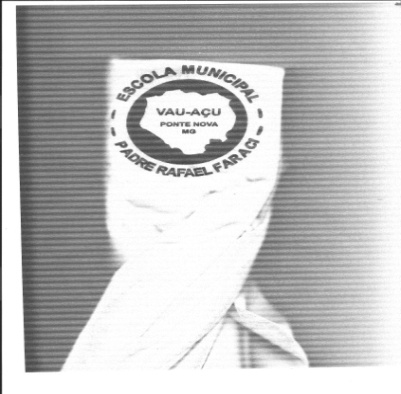 ATIVIDADE DE ARTE / SONORIDADE DAS PALAVRAS – TURMA: 7º ANOImaginar e escrever os sons que as palavras transmitem e reproduzem.Selecionar 5 palavras que imitam sons e ilustrá-las no caderno. Ex: O barulho do motor do carro.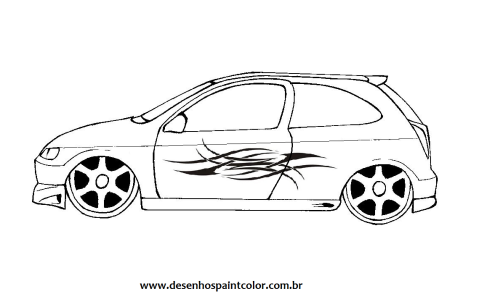       3. Associe os sons das palavras as imagens abaixo.                 A. Trrrim-trrrim      B. Tic-tac      C. Toc-toc     D. Blém-blém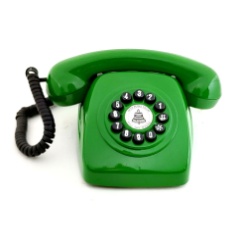 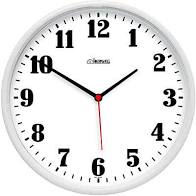 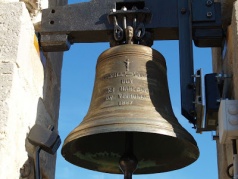 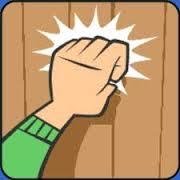 4. Leia as sentenças e complete com palavras que representem sons.______________ representa o som do mergulho.______________ representa o som da batida do coração.______________ representa o som do tiro.______________ representa o som do espirro.        5. Consulte os quadrados de algumas onomatopéias e escreva-as dentro dos balões.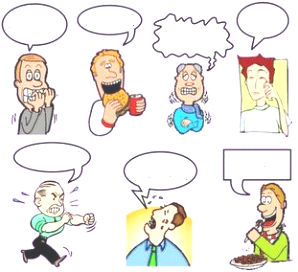 